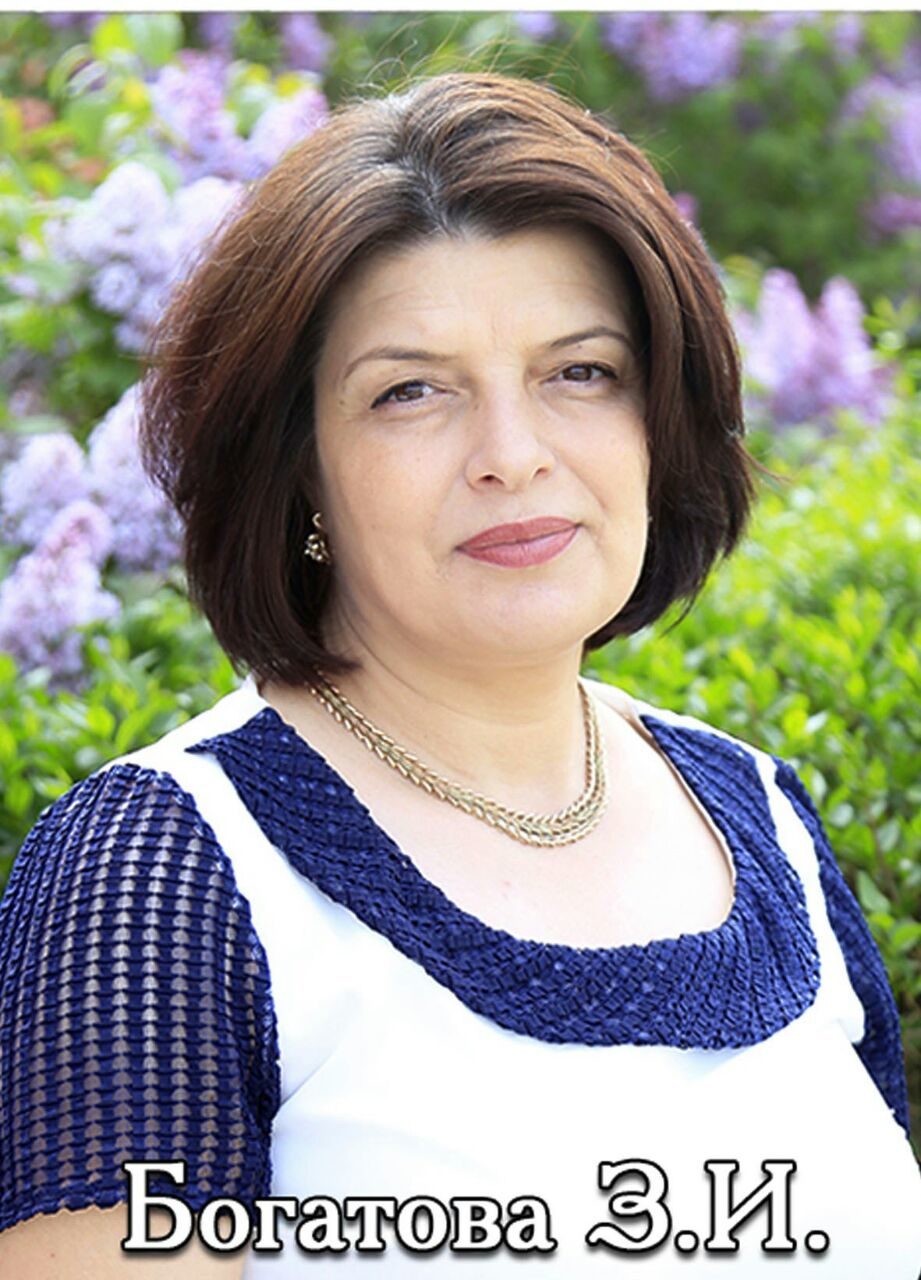 Багатова Зиярат Избуллаевна -учитель истории высшей категории.
                                                                   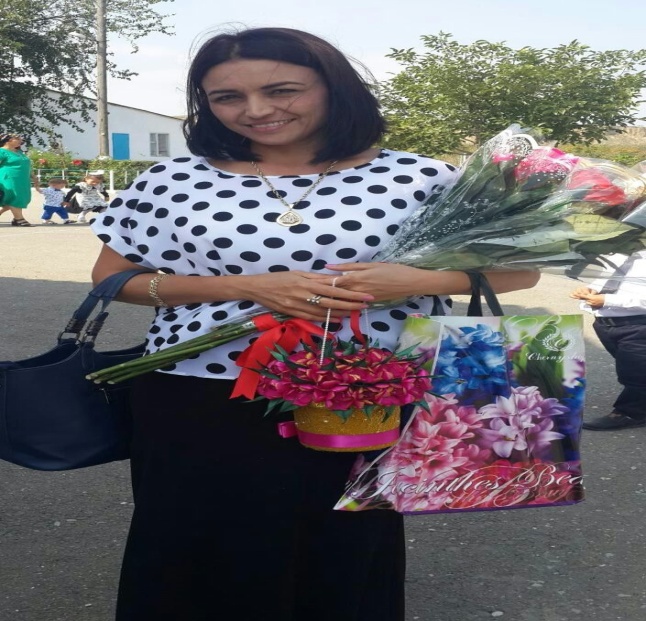 Исаева Умраштат Зайналабитовна- учитель биологии и химии высшей категории. Бийболатова Саният Узайриевна-учитель обществознания и истории высшей категории.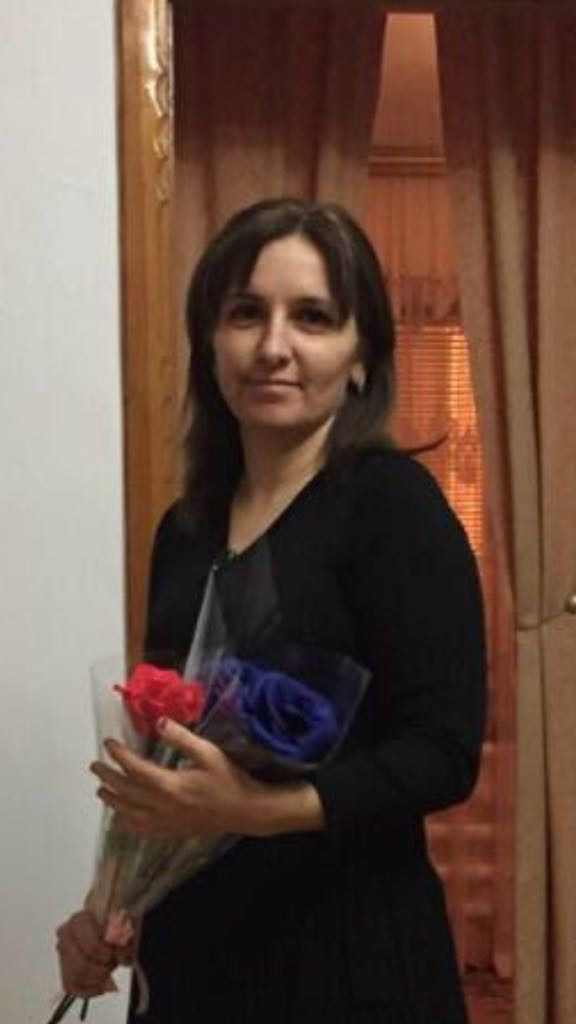 